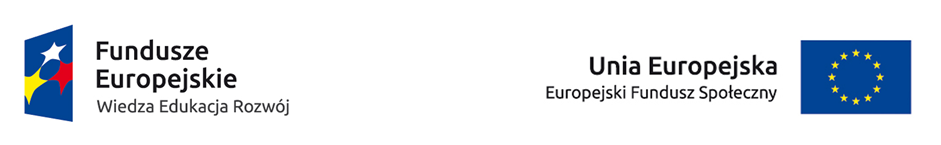 Ogłoszenie o rekrutacji dla Uczelnianych opiekunów praktyk zawodowychw ramach projektu „Program Praktyk Zawodowych w Państwowych Wyższych Szkołach Zawodowych”,      II nabórPaństwowa Wyższa Szkoła Zawodowa w Tarnowie ogłasza rekrutację na Uczelnianych opiekunów praktyk zawodowych, prowadzonych w ramach projektu pt. „Program Praktyk Zawodowych w Państwowych Wyższych Szkołach Zawodowych” realizowanego w Programie Operacyjnym Wiedza Edukacja Rozwój, Działanie 3.1 Kompetencje w szkolnictwie wyższym. W ramach ww. projektu studenci Państwowej Wyższej Szkoły Zawodowej w Tarnowie   będą uczestniczyć w pilotażowym  programie praktyk zawodowych, realizowanym  w terminie do 30.09.2018 r.Udział w rekrutacji mogą wziąć nauczyciele akademiccy oraz pracownicy naukowo-techniczni PWSZ w Tarnowie  spełniający wymagania określone w Regulaminie rekrutacji Uczelnianych opiekunów praktyk zawodowych.Projektem objęci są studenci II i III roku studiów stacjonarnych następujących kierunków kształcenia: - Administracja Publiczna: 10 osób- Ekonomia: 10 osób- Elektrotechnika :  5 osób- Elektronika i Telekomunikacja:  4 osoby- Informatyka:  10  osób - Inżynieria Materiałowa: 6 osób- Ochrona środowiska: 30 osób (z II i III roku łącznie)- Pielęgniarstwo: 72 osoby (z II i III roku łącznie)Osoby zainteresowane proszone są o zapoznanie się z Regulaminem rekrutacji oraz złożenie Formularza rekrutacyjnego do Biura Karier, Projektów i Współpracy PWSZ w Tarnowie (budynek C, pokój 300 e) do 27 czerwca 2017 r.